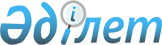 О внесении изменений и дополнения в решение Тимирязевского районного маслихата от 27 апреля 2016 года № 2/4 "Об утверждении Правил оказания социальной помощи, установления размеров и определения перечня отдельных категорий нуждающихся граждан Тимирязевского района"
					
			Утративший силу
			
			
		
					Решение Тимирязевского районного маслихата Северо-Казахстанской области от 27 апреля 2018 года № 23/6. Зарегистрировано Департаментом юстиции Северо-Казахстанской области 15 мая 2018 года № 4725. Утратило силу решением Тимирязевского районного маслихата Северо-Казахстанской области от 23 декабря 2020 года № 50/3
      Сноска. Утратило силу решением Тимирязевского районного маслихата Северо-Казахстанской области от 23.12.2020 № 50/3 (вводится в действие по истечении десяти календарных дней после дня его первого официального опубликования).
      В соответствии с пунктом 2-3 статьи 6 Закона Республики Казахстан от 23 января 2001 года "О местном государственном управлении и самоуправлении в Республике Казахстан", со статьей 26 Закона Республики Казахстан от 06 апреля 2016 года "О правовых актах" Тимирязевский районный маслихат РЕШИЛ:
      1. Внести в решение Тимирязевского районного маслихата "Об утверждении Правил оказания социальной помощи, установления размеров и определения перечня отдельных категорий нуждающихся граждан Тимирязевского района" от 27 апреля 2016 года № 2/4 (опубликовано 3 июня 2016 года в информационно-правовой системе нормативных правовых актов Республики Казахстан "Әділет", зарегистрировано в Реестре государственной регистрации нормативных правовых актов за № 3768), следующие изменения и дополнение:
      в Правилах оказания социальной помощи, установления размеров и определения перечня отдельных категорий нуждающихся граждан Тимирязевского района (далее – Правила), утвержденных указанным решением:
      подпункт 1) пункта 2 изложить в следующей редакции:
       "1) некоммерческое акционерное общество "Государственная корпорация "Правительство для граждан" (далее – уполномоченная организация) – юридическое лицо, созданное по решению Правительства Республики Казахстан для оказания государственных услуг в соответствии с законодательством Республики Казахстан, организации работы по приему заявлений на оказание государственных услуг и выдаче их результатов услугополучателю по принципу "одного окна", а также обеспечения оказания государственных услуг в электронной форме;";
      пункт 3 изложить в следующей редакции:
       "3. Настоящие Правила распространяются на лиц, постоянно проживающих на территории Тимирязевского района Северо-Казахстанской области.";
      пункт 18 изложить в следующей редакции:
       "18. Для получения социальной помощи при наступлении трудной жизненной ситуации, за исключением основания, указанного в подпункте 19) приложения 3 к настоящим Правилам, заявитель от себя или от имени семьи в уполномоченный орган или акиму поселка, села, сельского округа предоставляет заявление с приложением следующих документов:
      1) документ, удостоверяющий личность;
      2) документ, подтверждающий регистрацию по месту жительства;
      3) сведения о составе лица (семьи) согласно приложению 1 к Типовым правилам;
      4) сведения о доходах лица (членов семьи);
      5) акт и/или документ, подтверждающий наступление трудной жизненной ситуации.
      Социальная помощь по основанию, указанному в подпункте 19) приложения 3 к настоящим Правилам, оказывается в порядке, определенном постановлением акимата Северо-Казахстанской области от 22 сентября 2017 года № 381 "Об определении порядка отпуска древесины на корню для строительства индивидуальных жилых домов отдельным категориям граждан.";
      дополнить пунктом 16-1 следующего содержания:
       "16-1. Социальная помощь по основанию, указанному в подпункте 19) приложения 3 к настоящим Правилам, предоставляется инвалидам Великой Отечественной войны, а также семьям погибших военнослужащих, указанным в пункте 1 статьи 9 Закона Республики Казахстан от 28 апреля 1995 года "О льготах и социальной защите участников, инвалидов Великой Отечественной войны и лиц, приравненных к ним" один раз в виде оплаты пятидесяти процентов от стоимости деловой древесины на корню в объеме не более 40 (сорока) плотных кубических метров для строительства индивидуального жилого дома.".
      Приложения 2 и 3 Правил изложить в новой редакции согласно приложениям 1 и 2 к настоящему решению соответственно.
      2. Настоящее решение вводится в действие по истечении десяти календарных дней после дня его первого официального опубликования.
       "СОГЛАСОВАНО" 
      Аким Северо-Казахстанской области
      ______________________К. Аксакалов
      "03" мая 2018 года Перечень категорий получателей, предельные размеры социальной помощи, ее кратность, сроки обращения за социальной помощью при наступлении трудной жизненной ситуации вследствие стихийного бедствия или пожара Окончательный перечень оснований для отнесения граждан к категории нуждающихся и проведения обследований материально-бытового положения лица (семьи) при наступлении трудной жизненной ситуации
      1) сиротство;
      2) отсутствие родительского попечения;
      3) безнадзорность несовершеннолетних, в том числе девиантное поведение;
      4) ограничение возможностей раннего психофизического развития детей от рождения до трех лет;
      5) стойкие нарушения функций организма, обусловленные физическими и (или) умственными возможностями;
      6) ограничение жизнедеятельности вследствие социально значимых заболеваний и заболеваний, представляющих опасность для окружающих;
      7) неспособность к самообслуживанию в связи с преклонным возрастом, вследствие перенесенной болезни и (или) инвалидности;
      8) жестокое обращение, приведшее к социальной дезадаптации и социальной депривации;
      9) бездомность (лица без определенного места жительства);
      10) освобождение из мест лишения свободы;
      11) нахождение на учете службы пробации уголовно-исполнительной инспекции;
      12) нахождение несовершеннолетних в организациях образования с особым режимом содержания;
      13) наличие среднедушевого дохода лица (семьи) не превышающего порога однократного размера прожиточного минимума;
      14) причинение ущерба гражданину (семье) либо его имуществу вследствие стихийного бедствия или пожара;
      15) нуждаемость участников и инвалидов Великой Отечественной войны, а также лиц, приравненных по льготам и гарантиям к участникам и инвалидам Великой Отечественной войны, указанных в статьях 5, 6, 7 и 8 Закона Республики Казахстан от 28 апреля 1995 года "О льготах и социальной защите участников, инвалидов Великой Отечественной войны и лиц, приравненных к ним" в зубопротезировании;
      16) нуждаемость участников и инвалидов Великой Отечественной войны, а также лиц, приравненных по льготам и гарантиям к участникам и инвалидам Великой Отечественной войны, указанных в статьях статьях 5, 6, 7 и 8 Закона Республики Казахстан от 28 апреля 1995 года "О льготах и социальной защите участников, инвалидов Великой Отечественной войны и лиц, приравненных к ним" в санаторно-курортном лечении в санаториях и профилакториях Республики Казахстан;
      17) нуждаемость участников и инвалидов Великой Отечественной войны, указанных в статьях 5 и 7 Закона Республики Казахстан от 28 апреля 1995 года "О льготах и социальной защите участников, инвалидов Великой Отечественной войны и лиц, приравненных к ним" в возмещении затрат за оплату коммунальных услуг и приобретения топлива;
      18) наличие у граждан, находящихся на амбулаторном лечении, активной формы туберкулеза;
      19) нуждаемость инвалидов Великой Отечественной войны, а также семей погибших военнослужащих, указанных в пункте 1 статьи 9 Закона Республики Казахстан от 28 апреля 1995 года "О льготах и социальной защите участников, инвалидов Великой Отечественной войны и лиц, приравненных к ним" в деловой древесине на корню для строительства индивидуального жилого дома.
					© 2012. РГП на ПХВ «Институт законодательства и правовой информации Республики Казахстан» Министерства юстиции Республики Казахстан
				
      Председатель XXIII сессии районного маслихата 

С. Жукеев

      Секретарь районного маслихата 

С. Мустафин
Приложение 1 к решению Тимирязевского районного маслихата № 23/6 от 27 апреля 2018 годаПриложение 2к Правилам оказания социальной помощи,установления размеров и определенияперечня отдельных категорий нуждающихсяграждан Тимирязевского района
№ п/п
Категории получателей социальной помощи при наступлении трудной жизненной ситуации вследствие стихийного бедствия или пожара
Предельные размеры социальной помощи и ее кратность
Сроки обращения 

за социальной помощью при наступлении трудной жизненной ситуации вследствие стихийного бедствия или пожара
1
Граждане (семьи) пострадавшие либо понесшие имущественный ущерб вследствие стихийного бедствия или пожара
50 минимальных расчетных показателей, единовременно
Не позднее 6 месяцев со дня наступления трудной жизненной ситуацииПриложение 2к решению Тимирязевскогорайонного маслихата№ 23/6 от 27 апреля 2018 года
Приложение 3к Правилам оказания социальной помощи,установления размеров и определенияперечня отдельных категорий нуждающихсяграждан Тимирязевского района